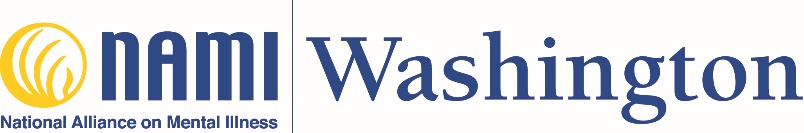 Job Announcement: Community Mobilizer Are you passionate about mental health education and organizational development? At NAMI Washington, our vision is a world where all those impacted by mental health conditions know they are not alone, and are empowered to live their most fulfilling life. We are the State office of the National Alliance on Mental Illness, working to provide support, education, and changes in policy at all levels to ensure better treatment, access, and a behavioral health system to meet the needs of all Washingtonian’s whose lives are affected by mental illness.WHO WE AREThe National Alliance on Mental Illness (NAMI) is the nation's largest grassroots mental health organization dedicated to building better lives for the millions of Americans affected by mental illness. The NAMI organization operates at the national, state and local level. NAMI Washington was established in 1979 and provides educational resources and events, statewide outreach, advocacy and affiliate organizational support. Local NAMI affiliates in Washington offer free peer support, education and outreach programs, and engage mental health advocates in their communities.POSITION SUMMARYNAMI Washington is seeking a Spanish-English bilingual Community Mobilizer. This position will support the development of and outreach for NAMI’s community-led mental health support groups and classes to BIPOC individuals and families throughout Washington State, with special focus on Latino/e communities, rural areas and with the Washington State Tribes.YOU ARE A GREAT CANDIDATE FOR THIS POSITION IF. . . You already incorporate NAMI Washington’s organizational values of respect, community, kindness, empowerment, and integrity into your everyday life and work that you do.You are comfortable speaking in front of groups of up to 100 people, picking up the phone and calling people you have never met, and interacting with people who might be experiencing mental health symptoms.You love coming up with plans and new ideas, and you have the commitment and follow-through to execute all the mundane details to make these plans come to life.You are extremely organized – even if you’re not naturally detail-oriented – you have a system for keeping track of projects so that no detail gets forgotten and no deadline is missed.You are passionate about the way mental health intersects with other lived experiences and identities, and you bring an anti-bias and intersectional lens to the work that you do.You are able to find fun and humor in your daily work, and enjoy being part of a team that cares personally about each other.REPORTS TO:  Deputy DirectorCLASSIFICATION:  Regular Employee; Non-exemptFTE:  1.0 FTE (40 hour/week)LOCATION: NAMI Washington has a hybrid work model with employees working both in-office and remotely at home. This position will require the employee to come into our physical office in Seattle at least 2-3 times per week. We are open to full-time remote work, especially for candidates in the Eastern & Central Washington region, which would still require coming to the Seattle office on a monthly basis.All NAMI WA employees and volunteers must be fully vaccinated and had at least 1 booster (and submit completed documentation) from COVID-19. New employees must meet this requirement, prior to their start of employment. (Accommodations for medical reasons will be considered.)RESPONSIBILITIESCommunity OrganizingConduct weekly individual meetings with community members, families, partners;Facilitate coordination between NAMI affiliates doing BIPOC mental health outreach and NAMI Washington;Lead community mobilizing efforts with Partner Organizations and Community Based Coalitions to build a constituent base of informed and engaged BIPOC community leaders with a focus on community mental health;Conduct educational activities and workshops for community to inform them of issues impacting the BIPOC mental health;Engage in advocacy efforts on behalf of and with families, immigrants, and low-income community members;Mobilize people to participate in and train in NAMI signature programs;Implement community-led campaigns and actions and act as a liaison with other teams at NAMI WA including coordination communications and events with the Equity and Engagement Manager;Work with community members and leaders to identify issues and solutions, and take action with leaders to get results;Participate in trainings and staff development including the Compartiendo Esperanza outreach program; learning to lead trainings; and developing leaders to lead trainings through train-the-trainer models.Community Partnership and CoalitionsAttend local, regional, and statewide coalition meetings to connect organizing efforts;Develop and maintain strong coalitions among diverse groups of organizational stakeholders and neighborhood leaders.Consciously collaborate across NAMI Washington departments to ensure that we are strengthening our outreach, engagement, advocacy and education efforts to reach and represent BIPOC communities.Projects and ActionsStatewide BIPOC Mental Health Leadership Summit and ongoing leadership meeting - supporting logistics, tech support, calling participants, outreachNAMI State Conference – organize a BIPOC mental health trackCompartiendo Esperanza and Sharing Hope – Lead efforts to disseminate BIPOC mental health programming throughout WashingtonEnding The Silence youth program outreach for BIPOC middle school and high school students2023 Legislative Session - supporting team in doing targeted outreach mobilizing BIPOC community support for legislative agendasMeaningfully engage with ongoing Equity, Diversity, and Inclusion work and collaboratively participate in weekly continuing education on EDI topics with staffKEY EXPERIENCEWe are looking for someone who has:A TRACK RECORD – evidence working closely with local community, community groups, schools to listen and respond to situations that demand responses; examples of successful outcomes.DRIVE – a clear sense of what’s needed, impatience in the face of that need, and a drive to address it.RELATIONAL – ability to think, reflect, communicate, make judgments in complicated situations, and show flexibility. Interest in having relational meetings to get to know community members.ABILITY TO RELATE ACROSS RACE AND CULTURE – able to build relationships and work with people other races, classes, generations, sexual orientations, gender identity, faiths.Minimum QualificationsBilingual and Biliterate Spanish-language skillsExperience working directly with community members - whether through work, school, community groups (at least 1 year experience) to identify issues and build solutions;Strong commitment to enacting change to achieve social justice;Self-starter capable of working independently without constant direction.A strong sense of initiative and track record of follow-through and comfort in following up;Strong organizational skills and experience self-managing to problem solve and achieve results;Exceptional attention to detail and sense of curiosity and desire to learn and improve;Experience working in a collaborative environment with diverse groups;Interest in generating ideas with a team.Excellent interpersonal, communication, and written skills / active listener;Proficiency with Microsoft Office Suite and GoogleSuitePassion for NAMI WA’s Vision, Mission, and Core Values;High ethical standards of confidentiality, strong people skills, an upbeat attitude & an ability to remain calm in stressful situations.COVID-19 Vaccination and booster(s) (must be obtained and documentation submitted prior to employment).Ability to have a flexible schedule and work evenings and/or weekends 1-2 times per month. Ability to lift a minimum of 25 pounds.Valid WA Driver’s License and reliable mode of transportation other than public transportation for traveling around the state.If the person hired lives outside of the Seattle area, they should expect to travel to Seattle at least once per month (expense covered by NAMI Washington). This position will required 40% travel around WA.Desirable QualificationsExperience living and/or working in rural Spanish-speaking areas of Washington and understand where to go to talk with Latino/e communities.SALARY & BENEFITSSalary: $50,000-$55,000 DOEBenefits include paid vacation, sick leave, holidays, personal days; medical/dental/vision insurance (75% company/25% employee); Employee Assistance Program; Life Insurance; 403b retirementAPPLICATION INSTRUCTIONS: Email Cover Letter, Resume and a minimum of three work-related references to Summer Starr, Deputy Director at SStarr@namiwa.org. No phone calls please. Application deadline: Open Until Filled.WHAT TO EXPECT: Applicants will receive an email confirming receipt of their materials. Candidates moving forward in the interview process will be contacted by email regarding a phone screening. Candidates moving forward after the phone screening will be contacted for in-person interview. This interview will be conducted by a small group via Zoom. If necessary, a second interview for final candidates will take place.NAMI Washington is an Equal Opportunity Employer. Applicants are considered for employment without regard to race, creed, color, religion, national origin, sex, age, disability, marital status, sexual orientation, gender identity or expression, status as a veteran or any other basis prohibited by local, state or federal laws.